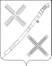 ПОСТАНОВЛЕНИЕАДМИНИСТРАЦИИ КРАСНОГВАРДЕЙСКОГО СЕЛЬСКОГО ПОСЕЛЕНИЯ КАНЕВСКОГО РАЙОНАот  15.10.2018	   № 102поселок КрасногвардеецОб утверждении Порядка перерегистрации свидетельств о регистрации захоронения на иных лиц (родственников, близких родственников)В соответствии с Федеральным законом  от 06.10.2003 г. № 131-ФЗ «Об общих принципах организации местного самоуправления в Российской Федерации»,  Федеральным законом от 12.01.1996 г. № 8-ФЗ «О погребении и похоронном деле», законом Краснодарского края о 04.02.2004 г. № 666-КЗ «О погребении  и похоронном деле в Краснодарском крае»,                              п о с т а н о в л я ю:1. Утвердить Порядок перерегистрации свидетельств о регистрации захоронения на иных лиц (родственников, близких родственников) (прилагается).2. Контроль за выполнением настоящего постановления возложить на заместителя главы, начальника общего отдела администрации Красногвардейского сельского поселения Каневского района В.Н. Жилину.3. Настоящее постановление вступает в силу после его официального обнародования.Глава Красногвардейского сельского поселения Каневского района				         Ю.В. ГриньПриложениек постановлению  администрацииКрасногвардейского сельского поселения Каневского районаот 15.10.2018  № 102Порядок перерегистрации свидетельств о регистрации захоронения на иных лиц(родственников, близких родственников)1. Перерегистрация свидетельств о регистрации захоронения на иных лиц (родственников, близких родственников) носит заявительный характер и осуществляется уполномоченным исполнительным органом в сфере погребения и похоронного дела в течение 3 (трех) рабочих дней со дня предоставления соответствующего заявления с указанием причин перерегистрации.2. Заявление о перерегистрации  свидетельства о регистрации захоронения подается в произвольной форме, позволяющей установить сведения о лице, на которое будет производиться перерегистрация, контактные данные заявителя.3. Заявление подается  в администрацию Красногвардейского сельского поселения Каневского района по адресу: 353725 Краснодарский край, Каневской район, поселок Красногвардеец, ул. Красная, 2.4. Заявление подается в двух экземплярах и подлежит регистрации в общем отделе администрации Красногвардейского сельского поселения Каневского района. К заявлению прилагается копия паспорта лица, на которое будет производиться перерегистрация свидетельства о регистрации захоронения и подлинник свидетельства о регистрации захоронения.5. При поступлении заявления специалист общего отдела регистрирует заявление в книге поступающих документов, на экземпляре заявителя ставит отметку о принятии.6. Перерегистрация свидетельства производится уполномоченным исполнительным органом в сфере погребения и похоронного дела путем проставления отметки о перерегистрации на подлиннике свидетельства о регистрации захоронения.7. Отметка о перерегистрации свидетельства включает в себя следующие сведения: фразу «Произведена перерегистрация», фамилию, имя, отчество лица, на которое произведена перерегистрация, дату перерегистрации, подпись и расшифровку подписи уполномоченного исполнительного органа в сфере погребения и похоронного дела. 8. После произведенной перерегистрации заявителю возвращается подлинник свидетельства о регистрации захоронения с отметкой о перерегистрации. 9. При перерегистрации свидетельств о регистрации захоронения на иных лиц (родственников, близких родственников) уполномоченным исполнительным органом в сфере погребения и похоронного дела вносятся соответствующие  изменения в книгу регистрации захоронений.Заместитель главы, начальник общего отделаадминистрации Красногвардейского сельского поселения Каневского района	                                          В.Н. Жилина